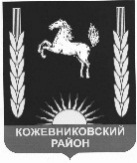 АДМИНИСТРАЦИЯ    кожевниковского   районараспоряжение________________                                                                                                                                         №_______с. Кожевниково   Кожевниковского района   Томской областиУТВЕРЖДЕНОраспоряжениемАдминистрации Кожевниковского районаот _____________ № ________Положение  об организации работы  Администрации Кожевниковского района и иных  органов власти с сообщениями из открытых  источников1.Настоящее  Положение  определяет  порядок, сроки и последовательность действий Администрации Кожевниковского района и иных органов власти  Кожевниковского района  по выявлению  сообщений  из открытых источников, затрагивающие вопросы деятельности  органов местного самоуправления Кожевниковского района, в том  числе  размещенных в социальных  сетях информационно - телекоммуникационной сети «Интернет» (далее - сообщения из открытых источников), принятию мер оперативного реагирования на сообщения из открытых источников и размещению ответов на сообщения  из открытых  источников их автором.2. При  организации работы с сообщениями из открытых источников не применяются положения Федерального закона от 2 мая 2006 года № 59-ФЗ «О порядке рассмотрения обращений граждан Российской Федерации».3. Работа органов местного самоуправления  Кожевниковского района  с сообщениями из открытых источников осуществляется в социальных сетях «Одноклассники», «ВКонтакте», «FaceBook» и «Instagram» (далее – социальные сети). 4. Органы местного самоуправления  должны иметь необходимые ресурсы (группы, аккаунты) для работы в социальных сетях, ссылки на актуальные аккаунты  размещаются на официальном сайте Администрации Кожевниковского района. 5. Выявленные и направленные Департаментом информационной политики Администрации Томской области  сообщения из открытых источников в органы  местного самоуправления   принимаются ежедневно в рабочие дни  должностным лицом Администрации района, ответственным  за непосредственное осуществление  работы  с сообщениями  из открытых источников (далее - Координатор).6. Координатор при получении  незамедлительно перенаправляет по компетенции должностным лицам Администрации  Кожевниковского района, органам местного самоуправления и иным органам власти района (далее - Исполнитель) сообщения из открытых источников  на  рассмотрение,  решение,  подготовку  проекта ответа.7. Координатор  не позднее 7 рабочих часов после получения  (принятия) сообщения  формирует и направляет промежуточный ответ в Департамент информационной политики Администрации Томской области.8. Исполнитель  подготавливает проект ответа (при необходимости - промежуточного ответа) на сообщение не позднее, чем за 2 часа до истечения срока, предусмотренного пунктом  7  настоящего Положения, направляет ответ (при необходимости -  промежуточный ответ)  на согласование Координатору.9. Согласованный  ответ (при необходимости -  промежуточный ответ) на сообщение из открытых источников Координатор до истечения срока, предусмотренного пунктом  7  настоящего Положения, направляет в  Департамент информационной политики Администрации Томской области  для размещения в социальных сетях.10. В случае, если дается промежуточный ответ на сообщение из открытых источников, то срок, необходимый для направления окончательного проекта ответа, должен составлять не более 7 рабочих дней со дня направления промежуточного ответа.11. В случае, если сообщение из открытых источников содержит вопросы, решение которых входит  в полномочия нескольких исполнителей:очередность подготовки  информации Исполнителями  определяет Координатор;Исполнитель, подготовивший необходимую информацию для подготовки  общего проекта  ответа на сообщение из открытых источников, в части, касающейся  своих полномочий, направляет её Координатору. 	12. При поступлении повторного сообщения  из открытых источников  по ранее  рассмотренному вопросу Куратор  направляет  его  Исполнителям, к полномочиям которых отнесено  решение вопросов, содержащихся в сообщении из открытых источников, для оперативного принятия мер по решению указанного вопроса и для подготовки ответа.	Ответ на повторное сообщение  из открытых  источников должен содержать  информацию о  принятых мерах или о ходе решения вопроса.	Подготовка и размещение  в социальной сети ответа на повторное сообщение из открытых источников осуществляется  в порядке, предусмотренном пунктами  5-12  настоящего Положения.	13. Ответ Исполнителя на сообщение  из открытых источников должен соответствовать  формату общения в социальной сети и содержать информацию по существу  заданного вопроса (с приложением подтверждающих фото- или видеоматериалов при их наличии).	14. Не подлежат обработке и ответу сообщения из открытых источников, в которых содержатся сведения  о намерениях  причинить вред другому лицу, нецензурные либо оскорбительные выражения, угрозы жизни, здоровью и имуществу должностного лица, а также членам его семьи.	15. Ответственность за достоверность и полноту информации, содержащейся в проекте  ответа, а также за соблюдение сроков её предоставления Координатору возлагается на  Исполнителя.	16. В случаях выявления недостатков в работе Администрации Кожевниковского района, органов местного самоуправления Кожевниковского района с сообщениями из открытых источников информация о выявленных недостатках направляется Главе Кожевниковского района для организации работы по устранению недостатков, а также для выявления лиц, допустивших нарушения требований настоящего Положения, и принятии решения о применении к ним мер дисциплинарного воздействия.	17. Незамедлительному  докладу Главе Кожевниковского района подлежит информация о сообщениях из открытых источников, носящих социально и общественно значимый характер, а также о повышенной  социальной активности по вопросам, требующим оперативного решения.	18. Действие настоящего Положения не распространяется на  размещаемую информацию, сообщения и ведение аккаунтов в социальных  сетях информационно - телекоммуникационной сети «Интернет»  Отделом  по культуре, спорту, молодежной политике и связям с общественностью Администрации Кожевниковского района. Рассылка:Бирюкова И.А.;Гарагуля В.А.,Савельева В.И., Маслова Е.А.Главы сельских поселений;Дума Кожевниковского района;Заместители Главы района;Начальники структурных подразделений Администрации районаОб  утверждении  Положения об организации работы  Администрации Кожевниковского района и иных  органов власти с сообщениями из открытых  источниковОб  утверждении  Положения об организации работы  Администрации Кожевниковского района и иных  органов власти с сообщениями из открытых  источников                  1. В целях повышения качества  взаимодействия органов местного самоуправления с гражданами, организации работы Администрации Кожевниковского района  в информационно - телекоммуникационной  сети «Интернет» по рассмотрению сообщений из открытых источников и формирования системы  эффективной обратной связи, в соответствии с федеральными законами  от 27 июля 2006 года №149-ФЗ «Об информации, информационных  технологиях и о защите  информации», от 9 февраля 2009 года № 8-ФЗ «Об обеспечении доступа  к информации о деятельности государственных органов и органов местного  самоуправления», распоряжением  Губернатора Томской области от 28.02.2020 года № 40-р «Об утверждении Положения об организации работы Администрации Томской области и иных  исполнительных  органов  государственной власти Томской  области с сообщениями из открытых источников» утвердить  Положение об организации работы  Администрации Кожевниковского района и иных  органов власти с сообщениями из открытых  источников (далее  - Положение) согласно приложению к настоящему распоряжению.                  2.Определить управляющего делами Администрации Кожевниковского района ответственным  должностным лицом  за работу с сообщениями из открытых источников.                 3.Определить специалиста по организации деятельности и взаимодействию  с сельскими поселениями Администрации Кожевниковского района  ответственным должностным лицом за непосредственное осуществление  работы  с сообщениями  из открытых источников и организацию взаимодействия с Департаментом информационной политики Администрации Томской области  по вопросам работы с сообщениями из открытых источников.                4.На период временного отсутствия, временной нетрудоспособности специалиста по организации деятельности и взаимодействию  с сельскими поселениями Администрации Кожевниковского района определить начальника отдела, специалиста-юриста отдела правовой и кадровой работы Администрации Кожевниковского района,  ответственными должностными лицами за непосредственное осуществление  работы  с сообщениями  из открытых источников и организацию взаимодействия с Департаментом информационной политики Администрации Томской области  по вопросам работы с сообщениями из открытых источников.                5.Заместителям Главы Кожевниковского района, начальникам структурных подразделений Администрации  района оперативно и своевременно предоставлять ответственному  должностному лицу, осуществляющему работу  с сообщениями из открытых источников, проекты ответов по  решению вопросов, поступивших в сообщениях, согласно полномочий и с учетом положений вышеуказанного Положения.              6. Заместители Главы района и начальники структурных подразделений Администрации  района несут персональную ответственность за достоверность и полноту информации, содержащейся в проектах ответов, а также за соблюдение  сроков ее предоставления должностному лицу, осуществляющему работу  с сообщениями из открытых источников.              7. Рекомендовать Главам сельских поселений оперативно и своевременно предоставлять ответственному  должностному лицу, осуществляющему работу  с сообщениями из открытых источников, проекты ответов по  решению вопросов, поступивших в сообщениях, согласно полномочий и с учетом положений вышеуказанного Положения.              8.Разместить настоящее распоряжение на официальном сайте органов местного самоуправления Кожевниковского района.               9. Настоящее распоряжение вступает в силу со дня  его подписания.               10. Контроль за исполнением  настоящего распоряжения  оставляю за собой.И.А.Бирюкова838244 (22345)                  1. В целях повышения качества  взаимодействия органов местного самоуправления с гражданами, организации работы Администрации Кожевниковского района  в информационно - телекоммуникационной  сети «Интернет» по рассмотрению сообщений из открытых источников и формирования системы  эффективной обратной связи, в соответствии с федеральными законами  от 27 июля 2006 года №149-ФЗ «Об информации, информационных  технологиях и о защите  информации», от 9 февраля 2009 года № 8-ФЗ «Об обеспечении доступа  к информации о деятельности государственных органов и органов местного  самоуправления», распоряжением  Губернатора Томской области от 28.02.2020 года № 40-р «Об утверждении Положения об организации работы Администрации Томской области и иных  исполнительных  органов  государственной власти Томской  области с сообщениями из открытых источников» утвердить  Положение об организации работы  Администрации Кожевниковского района и иных  органов власти с сообщениями из открытых  источников (далее  - Положение) согласно приложению к настоящему распоряжению.                  2.Определить управляющего делами Администрации Кожевниковского района ответственным  должностным лицом  за работу с сообщениями из открытых источников.                 3.Определить специалиста по организации деятельности и взаимодействию  с сельскими поселениями Администрации Кожевниковского района  ответственным должностным лицом за непосредственное осуществление  работы  с сообщениями  из открытых источников и организацию взаимодействия с Департаментом информационной политики Администрации Томской области  по вопросам работы с сообщениями из открытых источников.                4.На период временного отсутствия, временной нетрудоспособности специалиста по организации деятельности и взаимодействию  с сельскими поселениями Администрации Кожевниковского района определить начальника отдела, специалиста-юриста отдела правовой и кадровой работы Администрации Кожевниковского района,  ответственными должностными лицами за непосредственное осуществление  работы  с сообщениями  из открытых источников и организацию взаимодействия с Департаментом информационной политики Администрации Томской области  по вопросам работы с сообщениями из открытых источников.                5.Заместителям Главы Кожевниковского района, начальникам структурных подразделений Администрации  района оперативно и своевременно предоставлять ответственному  должностному лицу, осуществляющему работу  с сообщениями из открытых источников, проекты ответов по  решению вопросов, поступивших в сообщениях, согласно полномочий и с учетом положений вышеуказанного Положения.              6. Заместители Главы района и начальники структурных подразделений Администрации  района несут персональную ответственность за достоверность и полноту информации, содержащейся в проектах ответов, а также за соблюдение  сроков ее предоставления должностному лицу, осуществляющему работу  с сообщениями из открытых источников.              7. Рекомендовать Главам сельских поселений оперативно и своевременно предоставлять ответственному  должностному лицу, осуществляющему работу  с сообщениями из открытых источников, проекты ответов по  решению вопросов, поступивших в сообщениях, согласно полномочий и с учетом положений вышеуказанного Положения.              8.Разместить настоящее распоряжение на официальном сайте органов местного самоуправления Кожевниковского района.               9. Настоящее распоряжение вступает в силу со дня  его подписания.               10. Контроль за исполнением  настоящего распоряжения  оставляю за собой.И.А.Бирюкова838244 (22345)